www.comics-4-kids.org                            206.327.7436                             comics4kids@aim.com   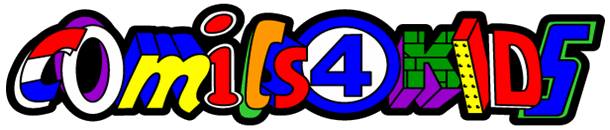 Comics4Kids, Inc.  Agenda – Stakeholders GroupFriday, January 3, 2014I.  Dale Moore   - Location Location LocationII. Discussion Re:    Wizard World Comic Con Panel (Portland Oregon Saturday Jan 26)III. Jason McKibbin   - 1995 Pick Up Truck donatedIV. Vote to consider new Board Member Lee Robertsonwww.comics-4-kids.org                            206.327.7436                             comics4kids@aim.com                                      Comics4Kids, Inc. AgendaMinutes of 03 January 2014I. Call to orderThe meeting was called to order by Dale Moore, Chairman, at 12:00 PM.In attendance were: First Vice President Heidi Myrick, Vice President Jason McKibbin, El Capitan Damien Moore, El Chupacabra Jerry Sims, Sgt. At Arms Mason Knox, Dria Brown, Gloria Reyes Donna Martin, John Jensen, Lee RobertsonII. Old BusinessThe Minutes of the September 23 2013 Meeting were read and approved without exceptionReview of performance attendance for Rose City Comic Con Sept 21/22 2013.III. New BusinessRound table discussion of the Wizard World convention upcoming January 26 2014 in Portland OregonDale Moore, President, addressing necessity of new building and parameters of storefrontJason McKibbin, Vice President, addressing panel notes and read throughJason McKibbin, Vice President, addressing donation of 1995 pick-up truckDamien Moore, El Capitan, addressing business card designsJohn Jensen, Board Member at Large, addressing 100% safety days with no accidents for year 2013VOTE unanimous to accept NEW Board Member Lee RobertsonIV. Next MeetingMeeting notices will be faxed to each member one month prior to each meetingThe February Meeting will be held in Seattle, WAV. adjournmentThe meeting was adjourned at 3:18 PM                               